Intangible Economy and Electronic MoneyIntroduction*Money is a fulcrum of paradoxes. It is, in the famous characterisation bySimmel, heartless – and yet, according to Zelizer, deeply emotional, ubiquitousbut elusive, uniform and endlessly varied. The paradox to be explored here is thatof the relationship between money and economic systems. This relationship issimultaneously tight and loose. It is tight to the extent that money appears as afundamental dimension of the economy, a yardstick by which its growth andwealth accumulation are measured. The difference in monetary systems can beused to discriminate among various economic systems. Thus, fiduciary money wasthe dominant monetary system in the feudal economy, and the emergence of thecapitalist economy was accompanied and facilitated by the development of scripturalmoney. Monetisation of the economy – the general use of money to effecttransactions and establish prices – was seen as a major vector of transition fromthe feudal to capitalist economy. But the relationship goes deeper. Money hasbeen the lever of power, whether economic or political, in what Carlyle [and morerecently Fergusson (2001)] called the “cash nexus”. It is also a vector of statementand measurement of social value and preferences.And yet, relationships between money and economic systems can also becharacterised as – if not loose, at least relatively autonomous. Both fiduciary andscriptural money were created long before the emergence of feudal and capitalistsystems. The path of their evolution has been long rather than short, circuitousrather than linear, agitated rather than smooth – and rarely guided by a grand* Opinions expressed in this paper do not constitute an official position of the EuropeanCommission or FIWG members.overriding design. Most often, changes in monetary systems result from limitedactions aiming to solve particular problems. It is an accumulation of incrementalchanges that periodically leads to massive systemic shifts. Money itself is a multifariousphenomenon. The two broad categories cover a wide variety of specificcurrencies, which are backed by distinct institutional arrangements for issuing andsettling them. Over time, these arrangements have become ever more complex, afact stemming partially from the coexistence of various currencies and forms ofmoney. Thus fiduciary money managed by central banks coexists and interactswith scriptural monies managed by commercial banks. National, regional and globalmonetary systems are all composite; their internal structure and boundariesare constantly changing.Clearly, the evolution of monetary systems has been strongly shaped by economicand political requirements: trade facilitation for the private sector, debtfunding for the public authorities. But the causality has been bi-directional, withmonetary developments strongly impacting economic systems and their performance.This impact has not always been symbiotic. Money has often proved arecalcitrant instrument, its logic defying goals imposed by its putative mastersand triggering, in the apt sentence of Charles Kindleberger (1978), “manias, panicsand crashes”. Management of money has never been a deterministic endeavourthat could be put on automatic pilot. Rather, it is a discretionary undertakingrequiring constant attention and a deft touch.The relationship between monetary and economic systems is a dynamic process.There is a broad public consensus that the underlying trend is one of a growingimportance and visibility of money. As money becomes more ubiquitousthroughout the economy, it morphs into a self-sustained financial system, simultaneouslythe support and the object of economic exchanges. Its complexityincreases, its transparency decreases and its behaviour becomes ever more difficultto comprehend and to predict. The omnipresence of markets has changed thenature of value determination. Value is no longer established by reference toobjective and immutable rules and yardsticks but by a trading process, whichmakes it unstable and path-dependent.As a result, the economic system is subject to chronic volatility and frequentshocks. The invisible hand becomes conspicuous, but more importantly its benevolencecan no longer be assumed. For many observers, the financial system gotout of hand and the hypertrophied “artificial” financial economy is literally a vampirethat drains the “real” economy. And money, electronic, global and uncontrollable,is the weapon of destruction. For instance, Joel Kurtzman – who, havingworked as Editor of Fortune and Harvard Business Review and having collaboratedclosely with Michael Milken, can hardly be suspected of an anti-capitalist bias –deplores the emergence of “megabyte money”, which he believes will destabilisethe world economy and provoke financial chaos (1993).Criticism of the excessive importance of money is a long-standing tradition insocial sciences. There is, however, a crucial difference between past and currentcriticism. Thinkers such as Marx or Simmel (1900) accused money of being a toolthat put society at the service of the economy. They saw money as the all-powerfullever of economic uniformisation and integration. New critics agree on the pervasivenature of money but paint the financial system as a mechanism thatdestructures and destroys the economy. They question its utility and rationality.The financial economy also has its vocal and enthusiastic defenders, whoapplaud its ability to transfer resources and allocate capital rapidly and massively.They see it as a vehicle of creative destruction, a ruthless but efficient mechanismto promote innovation and eliminate obstacles to growth and development.In any case, the view that the financial economy is running amok is an oversimplification.Its hypergrowth has not taken place in a vacuum but is favoured bythe peculiarities of the evolution of the real economy, which will be discussedbelow. Furthermore, this evolution has impacted the nature of financial markets.The history of the relationship between money and the economy is instructiveas a general framework to provide broad analogies. Revolutionary change is auseful example of such an analogy. We live in a period of radical transformation ofthe economy, comparable to that of the earth-shattering transition from feudal tocapitalist economy. To the extent that this transition was accompanied and stimulatedby the emergence of an institutionalised banking sector and the concomitantdevelopment of scriptural money, it can be asked whether the currenteconomic transformation will stimulate the emergence of the new financial intermediariesand a new form of money. This indeed seems the case: the emergingnew economy, which we call the “intangible economy”, fuels the spread of themarket as the primary intermediation mechanism and the deployment of electronicmoney, both of which in return accelerate the transition.History can also enhance our understanding by highlighting critical differencesbetween the past and the present. One such difference is in the technologyof money. Both fiduciary and scriptural money require specific technologies andinfrastructure to produce, circulate and settle currency. However, these technologieswere confined to the monetary realm and thus tightly controlled by themoney issuers, who did their best to keep them away from public scrutiny. In thecase of electronic money, technology is pervasive and transcends the monetarydomain. The technology of money becomes more visible and hence more widelyused. At the same time that technology becomes embedded in money, itbecomes more difficult to control by those who traditionally regulate the monetaryand financial systems.This chapter will elaborate on the postulate of a close and mutually reinforcingrelationship between the intangible economy, the triumph of markets and the flow of electronic money. It will first review the key characteristics of the intangible economy before looking at the dynamics of markets. It will then examine variousdefinitions of electronic money, before providing an alternative definition thatstresses its systemic character. Afterwards, it will outline the core alternativesfor future developments of money and highlight their interactions. Future developmentswill then be reviewed from the viewpoint of the risks and opportunitiesthey are likely to generate. The chapter concludes with a look at the future trajectoryof electronic money and its critical policy challenges, the need for new technology-based governance frameworks.1. Background: the new economic landscapeMeasurement gaps and Griliches’ paradoxThat the economy is undergoing far-reaching changes would seem a largelyincontrovertible statement, practically conventional wisdom. Knowledge Economy,Digital Economy, Information Society, Third Wave... names for the new economyproliferate to the point of becoming omnipresent buzz words. Yet, can we saythat we really understand the current economic evolution? Do we agree on itsrationale and development path? The answer to those questions is clearlyNo. Economists and statisticians, whose role it is to explain the workings of theeconomy and to provide performance and value metrics, are perplexed andbewildered. Despite increased data sophistication and availability, substantivedeficiencies concerning such key economic variables as productivity, foreigntrade, investment and financial accounting measures remain. According toZvi Griliches, author of ground-breaking work on measurement, the share of economymeasured with a degree of accuracy by official statistics fell from 50% to 30%between 1947 and 1990. Weaknesses are most pronounced in the areas that aremost dynamic and trendsetting, such as services and information technology. Callit Griliches’ paradox: in this age of “information revolution” and “knowledgeeconomy”, measurement systems shed little light on activities where informationand knowledge are generated.Three key trendsThis paradox may seem amazing, to the extent that the key trends appearwell-established and documented. We can identify three such trends:• The changing profile of employment and the output structure. The shares of industryand agriculture in both total output and employment are falling steadily.Services represent the lion’s share of both employment and output, andconstitute the principal source of employment growth.• Globalisation. Foreign trade has been growing more rapidly than the world’soutput for decades. International organisations such as the World Bank andIMF base their activities on the assumption that world trade will continue togrow at roughly twice the rate of world output. The international trade offinal goods is accompanied by a massive cross-border deployment of productionfacilities, distribution networks, technologies and people. Globaldeployment of supply resources, in particular foreign direct investment(FDI), has been growing at an even higher rate.• The ubiquity of information technology. IT – computers, telecommunications andassociated products and services – is recognised as a structural vector thatinfluences all economic activities. The speed and magnitude of technicalprogress are staggering and combine tremendous increases in quality witha continuing decline in prices. A Pentium-based PC today offers severalthousand times as much processing power as the mainframe of the 1970s, ata price that is less than 1% of 1% of the latter. Increase in the capacity oftelecommunications and concomitant price reductions are even moreimpressive. The development of IT has engendered a huge economicdomain, whose global size is estimated at between $600 billion and$1 100 billion. In the United States, since 1991, capital investment in informationtechnology exceeds investment in traditional machinery andequipment.While there is broad agreement on the existence of these three trends,there is no real consensus on their magnitude, their underlying drivers or, moreimportantly, on their economic impact. Each trend is a subject of intense yetinconclusive controversies.Although services represent the largest share of GDP and employment in allOECD Member countries and their share continues to grow, their measurement isstill based on what can be called a “residual” approach: services include all activitiesthat cannot be classified as either manufacturing or agriculture. This results ina tremendous heterogeneity. Services range from low-paying, low-productivity,labour-intensive and very local activities such as restaurants to highly paid, highproductivity,capital-intensive and global activities such as financial trading. Someservices are immobile and non-tradable, others are extremely mobile and highlytradable. Certain services are subject to diseconomies of scale (household services),while others are the prime beneficiaries of economies of scale (telecommunications).This heterogeneity makes it difficult to agree on a meaningful aggregatedefinition of services.In turn, confusion over the definition of services is a key element of thecontroversies about globalisation and information technology.The conventional view of services is that they are less tradable than physicalgoods. This view is apparently corroborated by international trade statistics,based on IMF balance-of-payments data, showing that services represent some20% of world trade, a share that remains relatively stable. There is, however, compellingevidence that trade in services grows much more rapidly than trade ingoods. More importantly, cross-border services flows – telecommunications,media and finance – constitute the very lifeblood of globalisation. Internationalvoice traffic has been growing at some 16% a year. Based on firm-level information,the cross-border data traffic is growing much more rapidly than voice. According to a study by Varian and Lyman in 2000, the global production of magnetic support data grows by 70% a year.Direct satellite and mixed satellite-cable networks flood our TVs twentyfourhours a day, seven days a week, with streams of images from around theworld. Each year, some 40 million hours of original TV programming are produced, corresponding to over 100 000 hours per day, of which 10% to 20% isexported.Global financial transactions dominate physical trade flows: the value of foreigncurrency trading alone averaged $1.1 trillion a day in 2000, more than50 times greater than the daily physical trade volume of approximately $20 billion.Yet despite their size, visibility and intensity, global telecommunications,media and financial flows remain at the periphery of conventional economic measurementframeworks. This leads to misleading statements such as the claim thatthe level of globalisation today is not higher than it was in the 19th century. Thatassertion is based on physical trade data but ignores the other flows, which weavean ever more dense global mesh of economic activities and entities.The economic impact of information technology remains highly contentious.The controversy revolves around what Robert Solow called in 1987 a “computerparadox”: computers are visible everywhere except in the final output. Actually,the period of massive IT investment in the 1980s coincided with a productivityslowdown, particularly apparent in services.The computer paradox prompted a large number of studies, many of whichwere based on detailed sectoral and firm-level data. Yet, opinions remain aspolarised at ever. One group of analysts affirms that the computer paradox is simplya by-product of inadequate data and that detailed studies show a significanttechnology payoff, with return on investment often in excess of 50%. They believethat IT investment was a major factor in the excellent performance of the US economyin the late 1990s. Thus, Dale Jorgenson believes that information technologyhas permanently raised the long-term growth rate of that economy. On the otherhand, sceptics persevere. For instance, Robert Gordon forcefully argues that theimpact of IT has been limited and temporary.Despite their intensity, the apparent wealth of data and the critical importanceof their subject matter, controversies about the economic impact of services,globalisation and information technology remain inconclusive. Beyond the arguments about data accuracy and measurement approaches, the core issue is therelevance of underlying conceptual models and assumptions. The crucial assumptions of the existing macroeconomic framework – focus on the production and trade of physical goods, stable sectoral groupings and classifications, neglect of non-material cross-border flows – are grounded in a specific vision of the economy, fundamentally unchanged since Adam Smith, that postulates the production of physical goods as the main source of value. These assumptions and the underlying vision can no longer be considered universally valid. Alternative approaches such as the service economy or the information economy are widely known, but there has been little progress in making them conceptually more robust or operationally more relevant. Both approaches remain largely on the periphery of mainstream economics and statistics.Defining trend: shift to the intangibleThe need for a new conceptual framework for the modern economy remainsparamount. Such a framework should build upon the contributions of service andinformation economy approaches, but should be broader to encompass othersignificant trends such as the financial markets explosion.This chapter proposes an alternative framework, based on an all-encompassingtrend: the shift from tangible to intangible. The economic landscape of thepresent and future is no longer shaped by physical flows of material goods andproducts but by ethereal streams of data, images and symbols. On the demandside, we consume more and more content-based artefacts of information andentertainment. On the supply side, intangible assets such as brand, human capital,intellectual property and knowledge have become major determinants of companies’performance and value. Welcome to the intangible economy.The well-known three stages theory of economic evolution can thus be reformulated.At the core of the agricultural economy, there was a relationship betweenman, nature and natural products. The core relationship of the industrial economywas between man, machine and machine-created artificial objects. The intangibleeconomy is structured around relationships between man and ideas and symbols.The source of economic value and wealth is no longer the production of materialgoods but the creation and manipulation of intangible content.The shift to the intangible is general and long-lasting. It affects all sectors andall aspects of economic life. According to Peter Drucker, the relative share of rawmaterials in manufacturing output has been decreasing at an annual rate of about1% a year since the end of the Second World War. Conversely, since the 1880s, the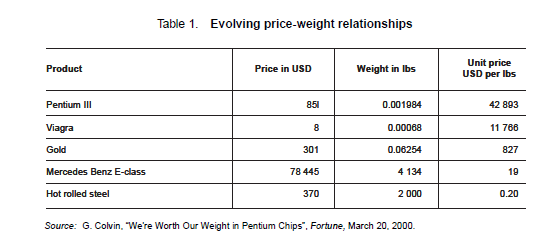 relative contribution of information and knowledge to manufacturing output hasbeen growing at the same rate. The upshot of this trend is the remarkable increasein economic value added per unit of weight, as shown in Table 1.The shift to the intangible is often seen as a purely technology-driven phenomenon,hence the frequent characterisation of the new economy as the Internetor digital economy. This is a misleading oversimplification. Although IT is a cardinal vector of the intangible economy, it is not the only one. The emergence of the intangible economy owes at least as much to basic trends in consumer behavior and in the business environment. The shift towards higher relative demand for leisure, information and knowledge is a long-lasting trend in consumer behaviour: for instance, the share of services in household consumption in France has increased from 42% in 1970 to 51% in 1990. Business innovations such as brand-driven competition and cost-based accounting led firms to pay greater attention to the management of intangible assets.The point here is not to argue a specific causality relationship – an arduousand ultimately futile task – but rather to avoid the fallacy of technological determinism.While the trend toward digitalisation and network proliferation isunmistakable, the economic and business impact of that trend remains unclearand the range of potential outcomes is wide open. The intangible economy isnon-deterministic and transcends Negroponte’s opposition between bits andatoms the same way that quantum physics transcends the opposition betweenparticles and waves.Difficult to ignore, the intangible economy remains nevertheless hard todefine and does not easily fit into standard economic categories. To under- stand the intangible economy, it is best to approach it from three different but complementary perspectives:• Demand perspective: intangible artefacts – final output for householdconsumption.• Supply perspective: intangible assets, used by firms to establish and maintaintheir competitive position and survival. These include brands, intellectualproperty, human capital, research and development information andknow-how.• Economic system perspective: logic of dematerialisation: – an interrelated set oftrends and forces that affects all economic activities, changing the nature ofeconomic transactions and market structures.Intangible artefactsIntangible artefacts include various forms of information and communication,high and low culture, audiovisual media, entertainment and leisure, and of coursefinancial services, the ultimate intangible.All artefacts are joint products, combining intangible content with physicalsupport: a song with a magnetic disc for an audio CD; history and a building sitefor a classical monument. Traditionally, content and support were tightly linked,making them unique or reproducible on a small scale only. The development ofstorage and content replication technologies loosened the links. Like a dragon ina tale, identical content appears in various shapes and disguises: a song can besung live, pressed on a CD or shown as a video clip. The dissociation of contentand support led to the proliferation of intangible artefacts in two ways. First, itlifted capacity constraints. Previously, a sports game could be watched only bythose who could physically get to the stadium. Today, television can multiply thenumber of spectators ad infinitum. One could argue that stadium attendance andwatching a sports event on TV are two distinct artefacts, with different consumption,distribution and pricing characteristics. That is precisely the second dimensionof proliferation: the same content provides the source for a family of artefacts.Thus a book can be offered as a hardcover, as a paperback, as a CD-ROM oronline. The ability to generate these families is what makes companies such asDisney successful: each film concept generates not only movies but also videos,park attractions, books, toys and other sources of revenue, thus leveraging thecontent by a factor of two to four.The consumption of intangible artefacts displays specific and interrelatedproperties:• It is joint (always consumed with other products, tangibles or intangibles).• It is non-destructive: the same artefact can be consumed repetitively eitherby the same consumer or by a different one.• It is non-subtractive (or non-rival): one’s consumption does not reduce anyoneelse’s consumption. In other terms, the opportunity cost of sharing is zero.Intangibles such as information are often presented as a “public good”, comparableto fresh air or to national defence, whose consumption cannot be limitedto a single consumer and therefore is inherently collective. A preferable term is“shared good”, to the extent that sharing is a notable property of intangible artefacts.It can be sequential or simultaneous. However, simultaneity in time doesnot mean unity in space: information technology makes it possible to consume thesame artefact in several locations. Intangible artefacts create their own spacetime,which lifts the constraints of geography.Sharing affects critical aspects of intangible artefact transactions, such as theallocation of property rights. While a seller of a physical good loses his propertyrights to it, an intangible artefact seller continues to hold them.Intangible assetsThe shift to the ethereal is not limited to demand. On the supply side, it isstimulated by the growing importance of intangible assets.At first glance, intangible assets appear better defined than intangible artefacts.Statisticians and accountants have long recognised that capital accumulationand asset deployment mean more than the acquisition of physical plant andequipment.The share of intangible investment is expanding relative to physical investment.According to the French national institute of economic and statistical information(INSEE), intangible investment represented 30% of total investment in1992 in France and was growing at a quicker rate than the traditional fixed assets.Partial evidence suggests that in other countries, such as the United Kingdom, thepercentage is even higher.The notion that the intangible assets are more important to business performanceand the survival of a firm than its physical assets is now conventional wisdom.For consumer goods companies – Coca-Cola, Nestle, Danone – brandmanagement is the top priority guiding all strategies. Brand is also essential for ITcompanies such as Intel and Compaq, which are spending substantial sums tobuild it. Attempts are being made to quantify this “brand equity”. An Americanbusiness monthly, Financial World, each year publishes a brands valuation survey.For leading brands such as Coca-Cola, Marlboro or Intel, brand valuation largelyexceeds their total balance sheet.Acknowledgement of the importance of intangible assets is not limited tobrands. Intellectual property – patents, trademarks, technological know-how – isconsidered a critical competitive weapon, particularly in software, electronics andbiotechnology. Its control is often a matter of life and death for companies. It isthrough intellectual property litigation that AMD managed to preserve its footholdin microprocessors, despite Intel’s domination. In merger and acquisition transactions,apparently extravagant amounts paid for media assets such as Hollywoodstudios or newspapers is justified by the value attributed to brands, contents andpublishing rights.The problem of intangible assets is not the dearth of measurement. Rather, itis the consistency of approaches. While managers live and die by intangibleassets, many accountants are still reluctant to include them in official accounts.Microsoft considers software development, its core competence, as an expenseand writes it off in the year incurred. English football clubs do not include thevalue of their players in their accounts. Reuters, the leading electronic informationprovider, acknowledges that its balance sheet does not include the globaldatabases of financial information or its software and other intellectual property.Just as intangible artefacts differ markedly from material goods, intangibleassets are not like tangible assets. First, they are heterogeneous: one hour of softwareprogramming does not equal another hour of programming. The revenuegeneratingcapacity of an intangible asset is much more uncertain than that of aphysical one. When a plant adds a machine, it can easily quantify the potentialoutput increase. On the other hand, when a computer department hires a programmer, it cannot predict with certainty either the quantity or, more importantly, the quality of his/her contribution. Also, intangible assets are difficult to separate from current expenditures. Whether an advertising outlay can be classified as current expenditure or investment depends on its purpose. Similarly, not all training or software expenditures can be treated as investment.Because intangible assets are, by definition, non-physical, they do not followthe classical progressive depreciation rules. Some assets depreciate very rapidly;others, like a good wine, appreciate with age; still others follow non-linear andoften unpredictable life cycles.Thus traditional asset valuation methods cannot be applied. The historicalcost of acquiring or creating an intangible asset is largely irrelevant. Asset heterogeneitymakes it difficult to calculate the opportunity costs. A market or transactionbasedapproach also has serious pitfalls. For most intangible assets, markets arevery narrow and extremely imperfect, and transaction-based values are subject towide fluctuations. Thus, the range of methods used to value intangible assets isgetting larger, making the consensus on measurement of their value ever moreDematerialisation logicThe impact of the intangible economy is not limited to intangible artefactsand assets. The logic of dematerialisation is omnipresent and affects all sectorsand activities, new and old. It profoundly transforms the ways in which firms andmarkets are organised and their economic transactions carried out.Dematerialisation logic is unsettling: it runs squarely against some of the keytenets of the conventional logic of economics. Conventional logic is concernedwith scarcity, dematerialisation logic with abundance. The former stresses equilibrium;the latter, disequilibrium. Obsolescence, redundancy and volatility, perceivedin the past as pernicious epiphenomena, now constitute essential andnecessary vectors that shape consumption patterns and supply-side resourcedeployment.• Abundance: the wager economy and the bookstore effectThe intangible economy is structurally abundant. Abundance, of course, is nota new phenomenon. The productive potential of the industrial economy is enormous.However, physical goods are subject to physical decay and their consumptionmarks the beginning of the end of their economic life. Intangible artefacts, onthe other hand, are not eliminated through consumption. The intangible economysuperimposes on the abundance of production the abundance of accumulation.Financial systems generate too many transactions; Hollywood, too much entertainment;the Internet, too much information. The ongoing deregulation of marketsfor intangibles, along with technological evolution, continues to extend the magnitudeof the gap between supply and demand of intangible artefacts. For instance,the number of television channels in the European Union increased from 40 in1980 to 150 in 1994 and over 200 in 2000. Moreover, the gap is self-perpetuating: tonavigate through the information overload we need catalogues, indexes, documentation,whose very proliferation calls for more cross-references, hypertextlinks and so on. Information about information is a growing business.A crucial implication of supply abundance is the ubiquity of failure. Flops arethe rule, successes an exception. In Hollywood, one movie is made out of a hundredscenarios under development, and only one in six movies released makesmoney. The flop rule is not limited to intangibles. In the pharmaceutical industry,one in 4 000 synthesised compounds ever makes it to market and only 30% ofthose recover their development costs. In consumer goods, over 80% of new productslaunched in the United States fail within two years. Furthermore, the cost of anew product launch is rising rapidly: $50 million for a movie, $250 million for a newdrug, several billion dollars for a new car.And yet, despite this dismal outlook, the pace of introduction of new productsis not slackening. This has become a wager economy: higher and higherstakes against lower and lower odds. As long as a player remains at the table, shehas a non-zero probability to recoup her losses. Only if she quits does her lossbecome final.Another reason for continuous new product generation is what can be calledthe “bookstore” effect. The best bookstore is one that offers the widest choice andthus stimulates browsing, which leads to greater consumption. It is not enough,however, to have a wide assortment; it is also important to keep it current, hencethe need for continuing new product introductions. The bookstore effect explains,for example, why Reuters maintains 20 000 pages of data in its online financialinformation services, while the overwhelming majority of its clients use only fouror five. The value of its databases is derived not only from particular pieces ofinformation but also from the total inventory of data.Structural abundance also has a major impact on the notion of capacity andthe use of productive assets. While in the industrial economy excess capacity issynonymous with costly inefficiency, in the intangible economy it is widespread,functional and inexpensive. It is functional, as it enables users and producers tocope with demand volatility. Excess capacity is inexpensive because the key flowsare those of information rather of physical goods. The economics of adding capacityfor information flows are very different from that for physical goods handling.The latter is clearly subject to diminishing returns and thus its marginal costs arehigh. In the information technology realm there might be diminishing returns atsome point, but they are unlikely to be reached in the foreseeable future. Thelong-term trend is for an exponential progression mode and for a dramatic fall inunit processing and transmission costs.• The changing nature of the firmThe intangible economy undermines traditional frontiers and distinctions.Sectoral boundaries are crumbling: previously separate activities of telecommunications,informatics, electronics and audiovisual media are now overlapping.Time-honoured distinctions between work and leisure, home and workplace,intermediate good and final output, consumer and producer, product and service,become blurred. Not only are the boundaries porous and overlaying, they areunstable. This is not a one-off effect but a fundamental trend. The intangible economydoes not follow the rules of binary logic, of exclusivity, but those of fuzzylogic, of overlapping.The interpenetration profoundly changes the nature of the firm and its relationshipswith the environment. Internal links, between firms and their employees,become weaker; external links, between firms and suppliers, become stronger.While employees are told to work at home, suppliers are invited to work on thepremises. Functions traditionally considered as central to the very existence ofthe firm are now subcontracted or outsourced. Nike, a leader in sports shoes, doesnot manufacture any shoes. Nor does Dell, a leading supplier of computers, ownany production plants. In computer services, outsourcing is one of the highestgrowth sectors.Dematerialisation logic ends the information asymmetry between producersand consumers and thus alters the market power balance. Today in many businesses,the customer knows as much about products and markets as the supplier.This entails not only substantial end-user price declines due to the loss of thesupplier’s market power, but also an unbundling of the production and assemblyprocesses. The unbundling is particularly apparent in the information technologydomain. Software applications and corporate networks are often designed andbuilt by customers, using inputs from different suppliers. Of course, they can alsobe created by suppliers with inputs from customers. “Make-or-buy” decisions arebecoming more convoluted. The nature of competition changes: for computer servicessuppliers, such as IBM or EDS, their biggest competitors are not the othersuppliers but their clients.These developments suggest that the traditional rationale for the existence ofthe firm, articulated by Ronald Coase (1937) as the minimisation of transactioncosts, is no longer universally valid. An alternative and broader rationale for thefirm needs to be developed, one that would stress the brand umbrella, the intellectualproperty repository, and control of distribution channels as key cohesionfactors and functions of the firm.The changing nature of value and value discovery mechanismsThe intangible economy changes not only the fundamental nature of economicvalue but also the value discovery and capture process. Conventional pricing mechanismsare largely inadequate to capture the economic value of intangible artefacts.The two standard approaches are difficult to apply. Production costs/marginal costs cannot be used as a guide for pricing when marginal costs are fallingor nil. Moreover, there is no proportionality between inputs and outputs. Massconsumption does not imply mass production. Economies of scale for intangibleartefacts are often determined by consumption rather than by production.The willingness-to-pay approach also has serious pitfalls, given the ease ofreplication and sharing and associated externalities. For intangible artefacts, purchasedoes not equal consumption (how many people read all the books theybuy?) and consumption does not necessarily imply purchase: in newspapers andin broadcast television, the number of “free riders” far exceeds that of payingconsumers. Another problem, which particularly affects informational artefacts, iswhat Stiglitz (1985) called the “infinite regress”: it is impossible to determine thevalue of a given piece of information without having this information.Traditionally, the pricing of intangibles was a function of convenience and wasbased on the support rather than on the content. Thus, the price of a book wasdetermined by its thickness and the quality of the printing, and largely ignoredthe content variation: the price of an excellent book was the same as the price of abad one.The greater dissociation creates opportunities for unbundling: the contentcan now be priced separately from the support. Price discrimination becomesmore common. Commercial online services, for instance, differentiate betweenstandard and premium services, which are sold at higher prices. Yet bundling hasits advantages, in particular the simplicity of administration. It facilitates pricing ofcomposite artefacts (multimedia software or amusement parks). Bundling alsoallows cross-subsidies between artefacts that are profitable and those less profitablebut nevertheless essential for a full service offering. In financial services forinstance, equity research is bundled into brokerage commissions. Thus, the rangeof pricing schemes for intangibles is getting broader and more complex. Furthermore,different pricing arrangements can apply to apparently similar artefacts.Computer software can be sold as a stand-alone product, or it can be bundledwith hardware or be distributed as a shareware or freeware over a network.The Internet provides a fascinating laboratory of pricing approaches throughvarious combinations of selling, sharing and giving away. The debate over therespective merits of those approaches is quite lively. Some argue that the developmentof metering technologies, which measure the detailed use of a given software,makes variable usage-driven pricing feasible. Others plead in favour of afixed access charge, independent of actual use. Still another group considers thatthe ease of replication makes content practically free and therefore the only feasibleapproach is to charge for ancillary services.As pricing of intangibles focuses more on content it highlights an inherentinstability, and the volatility of valuation becomes structural. Fixed yardsticks andbenchmarks lose their relevance. It is no longer possible to define absolute value:everything becomes relative. Economic value is now highly context-dependentand time-sensitive: from one transaction to the next, the price can change dramatically.This structural volatility contagion affects not only intangible artefacts butalso traditional industrial goods, as well as production inputs.Markets for intangibles and intangible marketsThe loss of stable benchmarks leads to greater use of markets as the primevalue discovery and transaction mechanism. The growing importance and visibilityof markets constitutes one of the essential traits of the intangible economy. This isthe era of markets triumphant and, as Bryan and Farrell (1996) put it, unbound.At the same time, markets themselves undergo a substantive alteration. Theirmain purpose is no longer to support the trading of physical goods but to facilitateexchanges of intangibles, such as information. This does not mean that markets forphysical goods have disappeared or become irrelevant. They are alive, well andgrowing. However, markets for intangibles are growing considerably faster. Furthermore,the evolution of physical goods markets is heavily influenced by thedematerialisation logic.The peculiar characteristics of intangibles lead many analysts to argue thatthey should not be traded through traditional markets. Ronald Coase attacked thisargument (1974) and suggested that the market for ideas should be approached inthe same manner as the market for goods. To put forward a variation of this suggestion,markets for goods should be treated as a special case of markets forintangibles.In any event, the distinction becomes increasingly tenuous; all marketsbecome more and more intangible, both in terms of underlying products tradedand in the way they operate. Take their most visible form, the financial markets.Over last thirty years, these have become enormous: the foreign exchange transactionsvolume is close to $1 100 trillion a day. While international trade is growing ata single-digit rate, international financial transactions grow at a double-digit rate.Capital markets became a principal conduit for funding technological innovation,accelerating its diffusion and, in the process, radically changing traditional notionsof economic hierarchy and capital mobilisation.This rapid growth would not have been possible without a comprehensivesubstitution of intangible data for physical objects, made possible by the massiveuse of information technology. What changes hands in those markets are not banknotesor stock certificates but book entries in digital databases holding bankingor securities accounts. This dematerialisation and the resulting drop in transactionprocessing costs is one of the explanatory factors behind the explosive growth offinancial transactions.Furthermore, progress in financial economics theory has led to the creation ofnew markets that trade dematerialised derivatives of traditional products such asforeign exchange, interest rates or equity portfolios. Derivatives markets, futures,options, swaps, etc. have dramatically expanded the notions of tradability and riskmanagement. They are growing more rapidly than cash markets in the underlyinginstruments.The financial markets explosion is information-driven. The globalisation ofthe economy and the increasing variety of economic transactions create greateruncertainty and thus generate a strong and continuous demand for information.Financial markets are a web of conduits for displaying and exchanging such information.Exchange of information, viewpoints, judgements and opinions has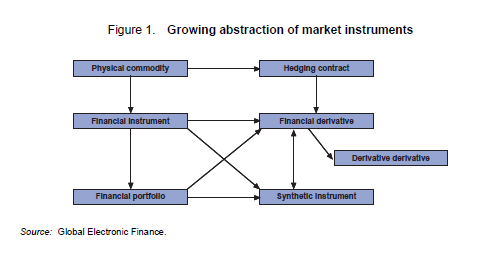 become their main function. Higher levels of risk and uncertainty also create astrong demand for information about the future. Derivative markets can be seenas an aggregation of collective views about the future.2. Financial markets and electronic money…. Next lecture